.Notes: 32 count intro, approx. 16 seconds.Restarts: 2 easy Restarts during walls 1 and wall 4. Dance finishes facing 12 o’clock[1-8]	WALK, WALK, KICK, OUT, OUT, TWIST, TWIST 1/4 LEFT, COASTER STEP[9-16] DIAGONAL DOROTHY STEPS RIGHT AND LEFT, CROSS ROCK RECOVER RIGHT AND LEFT[17-24]	STEP LEFT, HOLD, TOGETHER STEP, HITCH, TOE TOUCH, 1/2 RIGHT, SHUFFLE FORWARD[25-32]	WALK, LEFT SAILOR STEP, RIGHT SAILOR 1/2 RIGHT, WALK, STEP, PIVOT 1/4 LEFT***RESTART WALL 4 FACING 6 O’CLOCK **[33-40]	VINE, 1/4 LEFT, STEP PIVOT  1/2 LEFT, 1/4 LEFT, BEHIND[41-48]	STEP RIGHT, HOLD, TOGETHER LEFT, HITCH, WALK BACK, BACK, REVERSE MAMBO***RESTART WALL 1 FACING 12 O’CLOCK***[49-56]	ROCK RECOVER COASTER, ROCK RECOVER ¾[57-64]	FIGURE 8 WEAVEREPEAT AND ENJOYMan Behind The Sun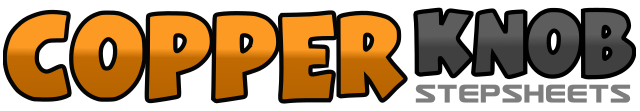 .......Count:64Wall:2Level:Intermediate.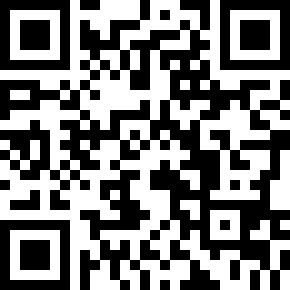 Choreographer:Yvonne Anderson (SCO), Dave Morgan (UK) & Debbie Morgan (UK) - October 2017Yvonne Anderson (SCO), Dave Morgan (UK) & Debbie Morgan (UK) - October 2017Yvonne Anderson (SCO), Dave Morgan (UK) & Debbie Morgan (UK) - October 2017Yvonne Anderson (SCO), Dave Morgan (UK) & Debbie Morgan (UK) - October 2017Yvonne Anderson (SCO), Dave Morgan (UK) & Debbie Morgan (UK) - October 2017.Music:Man Behind the Sun - Callum Beattie : (iTunes, amazon)Man Behind the Sun - Callum Beattie : (iTunes, amazon)Man Behind the Sun - Callum Beattie : (iTunes, amazon)Man Behind the Sun - Callum Beattie : (iTunes, amazon)Man Behind the Sun - Callum Beattie : (iTunes, amazon)........1-2Walk forward R, L [12]3&4Kick R forward, (&) Step R to right, Step L to left [12]5-6Twist heels Left, Twist Right making a 1/4 turn left [9]7&8Step L back, (&) Step R beside left, Step L forward [9]1-2&Step R forward to right diagonal, Lock L behind right, (&) Step R forward to right diagonal [11.30]3-4&Step L forward to left diagonal, Lock R behind left, (&) Step L forward [7.30]5-6&Cross rock R over left, Recover weight on L, (&) Step R to right squaring off to wall [9]7-8Cross rock L over right, Recover weight on R [9]1-2&Step L to left, Hold, (&) Step R beside left [9]3-4Step L to Left, hitch right knee forward [9]5-6Touch R toes back, 1/2 turn right taking weight on R [3]7&8Shuffle forward stepping L, R, L [3]1Walk forward R [3]2&3Step L behind right, (&) Step R to right, Step L to left [3]4&5Step R behind left, (&) 1/4 turn right stepping L to left, 1/4 turn right stepping R to right [9]6-7-8Walk forward L, Step R forward, Pivot 1/4 left [6]1-2-3-4Cross R over left, Step L to left, [6] Step R behind left, 1/4 turn left stepping L forward [3]5-6-7-8Step R forward, Pivot 1/2 left taking weight on L [9] 1/4 turn left stepping R to side, Step L behind right [6]1-2&Step R to right, Hold, (&) Step L beside right [6]3-4Step R to right, Hitch L knee forward [6]5-6Walk back L, R [6]7&8Rock L back, (&) Recover weight on R, Step L beside right [6]1-2Rock R forward, Recover L [6]3&4Step R back, (&) Step L beside right, Step R forward [6]5-6Rock L forward, Recover R [6]7&83/4 turn left stepping L, R, L [9]1-2-3Step R to right, Step L behind right, 1/4 turn right stepping R forward [12]4-5Step L forward, 1/2 turn right taking weight on L [6]6-7-81/4 turn right stepping L to left, Step R behind left, 1/4 turn left stepping L forward [6]